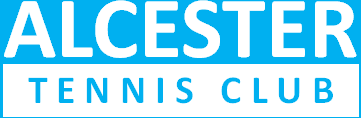 Highlight or circle the event (s) that you wish to enterEnclose completed form in marked envelope including entry fee – cash or cheque payable to inspire2coachEmail form to mel@inspire2coach.co.uk or pass to one of the coaching team*buy 2 get third free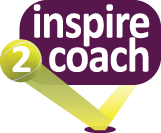 EventDateTimeEntry Fee per player*ADULTSLadies DoublesWeds 24 June18.30£5 Men’s DoublesTBC18.30£5 Ladies Singles Weds 1 July18.30£5Men’s SinglesSat 25 July or Sat 1 Aug14.00£5Mixed DoublesThurs 7 September18.30£5JUNIORMini RedSat 27 June13.00£3Mini OrangeSat 4 July13.00£3Mini GreenSat 11 July13.00£3Girls Singles 12yrs+Sat 18 July14.00£3Boys Singles 14USat 18 July14.00£3Boys Singles 16USun 26 July14.00£3Boys Singles 18USun 19 July14.00£3Boys Doubles 14USat 25 July14.00£3Boys Doubles 18USat 25 July 14.00£3Player DetailsPlayer DetailsPlayer NameTelEmailAmount enclosed£